CERTIFICATE OFAPPRECIATIONPresented ToLOYAL CONTRIBUTORFOR 10 YEARS OR MORE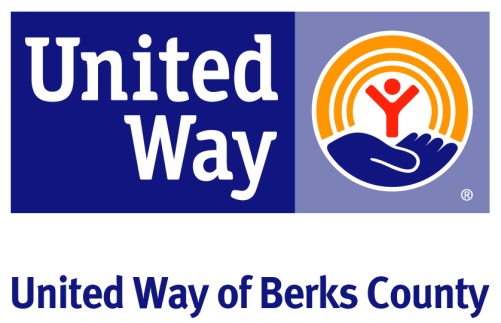 